.Intro: 32 count introTag: End of wall 5 add 4 sway R,L,R,LSTEP ½ TURN, SHUFFLE FORWARD, ROCK, RECOVER, ¾ TURN SHUFFLEEasier option coaster ¼ turn rightROCK, RECOVER, FULL TURN SHUFFLE, ROCK, RECOVER, BEHIND SIDE CROSSEasier option right coaster stepSTEP, BEHIND, CHASSE ¼ TURN, STEP ½ TURN, FULL TURNEasier option walk forward left, rightROCK, RECOVER, SAILOR ¼ TURN, ROCKIN’ CHAIRStart Again……………Happy Dancing…………Memories Drown The Whiskey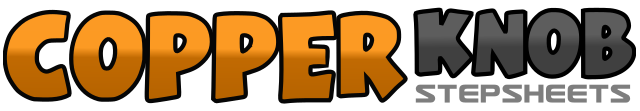 .......Count:32Wall:4Level:Intermediate.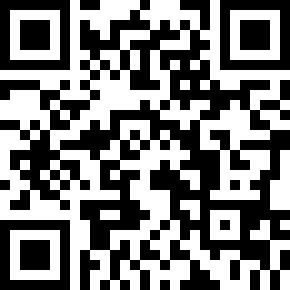 Choreographer:Lesley Stewart (SCO) - September 2018Lesley Stewart (SCO) - September 2018Lesley Stewart (SCO) - September 2018Lesley Stewart (SCO) - September 2018Lesley Stewart (SCO) - September 2018.Music:Drowns the Whiskey - Jason Aldean : (CD: Rearview \ Town)Drowns the Whiskey - Jason Aldean : (CD: Rearview \ Town)Drowns the Whiskey - Jason Aldean : (CD: Rearview \ Town)Drowns the Whiskey - Jason Aldean : (CD: Rearview \ Town)Drowns the Whiskey - Jason Aldean : (CD: Rearview \ Town)........1-2Step forward right, ½ turn left3&4Step forward right, step left next to right, step forward right5-6Rock forward left, recover right7&8¾ turn shuffle left stepping left, right, left1-2Rock forward right, recover left3&4Full turn shuffle right stepping right, left, right5-6Rock forward left, recover right7&8Sweep left out step behind right, step right to right side, cross step left over right1-2Step right to right side, step left behind right3&4Step right to right side, step left next to right ¼ turn right stepping forward right5-6Step forward left, ½ turn right7-8½ turn right stepping back on left, ½ turn right stepping forward on right1-2Rock forward on left, recover right3&4Sailor ¼ turn left5-6Rock forward right, recover left7-8Rock back right, recover left